Witch DoctorDavid Seville 1958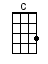 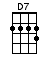 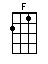 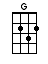 INTRO:  / 1 2 / 1[G] [C] I told the witch doctor, I was in love with you[G] [C] I told the witch doctor, I was in love with you[C] [G] And then the witch doctor, he [C] told me what to do, he said that[C] Ooh eeh [F] ooh ahah [C] ting tang [G] walla walla bingbang[C] Ooh eeh [F] ooh ahah, ting [G] tang wallawalla bing [C] bang[C] Ooh eeh [F] ooh ahah [C] ting tang [G] walla walla bingbang[C] Ooh eeh [F] ooh ahah, ting [G] tang wallawalla bing [C] bang[G] [C] I told the witch doctor, you didn't love me true[G] [C] I told the witch doctor, you didn't love me nice[C] [G] And then the witch doctor, he [C] gave me this advice, he said that[C] Ooh eeh [F] ooh ahah [C] ting tang [G] walla walla bingbang[C] Ooh eeh [F] ooh ahah, ting [G] tang, wallawalla bing [C] bang[C] Ooh eeh [F] ooh ahah [C] ting tang [G] walla walla bingbang[C] Ooh eeh [F] ooh ahah, ting [G] tang, wallawalla bing [C] bang[F] You’ve been keeping love from me, just [C] like you were a miserAnd [F] I'll admit I wasn't very [C] smart [C]So [F] I went out to find myself a [C] guy that's so much wiserAnd [D7] he taught me the way to win your / [G] heart / 1[G] [C] My friend the witch doctor, he taught me what to say[G] [C] My friend the witch doctor, he taught me what to do[C] [G] I know that you'll be mine when [C] I say this to you[C] Ooh eeh [F] ooh ahah [C] ting tang [G] walla walla bingbang[C] Ooh eeh [F] ooh ahah, ting [G] tang, wallawalla bing [C] bang[C] Ooh eeh [F] ooh ahah [C] ting tang [G] walla walla bingbang[C] Ooh eeh [F] ooh ahah, ting [G] tang, wallawalla bing [C] bang[F] You’ve been keeping love from me, just [C] like you were a miserAnd [F] I'll admit I wasn't very [C] smart [C]So [F] I went out to find myself a [C] guy that's so much wiserAnd [D7] he taught me the way to win your / [G] heart / 1[G] [C] My friend the witch doctor, he taught me what to say[G] [C] My friend the witch doctor, he taught me what to do[C] [G] I know that you'll be mine when [C] I say this to you, oh baby[C] Ooh eeh [F] ooh ahah [C] ting tang [G] walla walla bingbang[C] Ooh eeh [F] ooh ahah, ting [G] tang, wallawalla bing [C] bang, c’mon and[C] Ooh eeh [F] ooh ahah [C] ting tang [G] walla walla bingbang[C] Ooh eeh [F] ooh ahah, ting [G] tang, wallawalla bing [C] bang[C] Ooh eeh [F] ooh ahah [C] ting tang [G] walla walla bingbang[C] Ooh eeh [F] ooh ahah, ting [G] tang, wallawalla bing [C] bang[C] Ooh eeh [F] ooh ahah [C] ting tang [G] walla walla bingbang[C] Ooh eeh [F] ooh ahah, ting [G] tang, wallawalla bing [C] bang [C]www.bytownukulele.ca